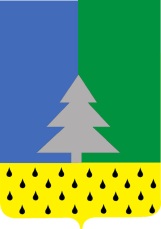 Советский районХанты-Мансийский автономный округ – ЮграАдминистрация сельского поселения Алябьевский «___»  _______    20____  г.                                                                                               № ____Об утверждении формы проверочного листа, применяемой при осуществлении муниципального контроля в сфере благоустройстваВ  соответствии  с  частью 1  статьи 53  Федерального  закона  от  31.07.2020 № 248-ФЗ  «О государственном контроле (надзоре) и муниципальном контроле в  Российской  Федерации»,  постановлением Правительства  Российской  Федерации  от  27.10.2021  № 1844 «Об утверждении требований к разработке, содержанию, общественному обсуждению проектов форм проверочных листов, утверждению, применению, актуализации форм проверочных листов, а также случаев обязательного применения проверочных листов», решением Совета депутатов сельского поселения Алябьевский от 27.08.2021 № 128 «Об утверждении положения по осуществлению муниципального контроля в сфере благоустройства», Уставом сельского поселения Алябьевский:Утвердить  форму  проверочного  листа,  применяемую  при  осуществлении муниципального контроля в сфере благоустройства,   согласно приложению к настоящему постановлению.Главному специалисту ознакомить с настоящим постановлением заведующего поселковым хозяйством под подпись.Опубликовать настоящее постановление в периодическом издании органов местного самоуправления в бюллетене «Алябьевский вестник» и разместить на официальном сайте Администрации сельского поселения Алябьевский в сети Интернет. Настоящее постановление вступает в силу со дня его официального опубликования и распространяется на правоотношения, возникшие с 01.03.2022 г. Исполняющий обязанности Главы сельского поселения Алябьевский                                                             А.А. Кудрина  Замечания, предложения по проекту постановления принимаются до 15 часов 00 минут 03.03.2022Приложениек постановлению Администрации сельского поселения Алябьевский от  «___» _____ 20___ № ____Форма проверочного листа, применяемой при осуществлении муниципального контроля в сфере благоустройства1.Наименование вида контроля, включенного в единый реестр видов федерального государственного контроля (надзора), регионального государственного контроля (надзора), муниципального контроля: муниципальный контроль в сфере благоустройства.2.Наименование контрольного (надзорного) органа: Администрация сельского поселения Алябьевский.3.Реквизиты нормативного правового акта об утверждении формы проверочного листа: постановление Администрации сельского поселения Алябьевский от «____» _______ 20 ____ г. № ____ .4.Вид контрольного (надзорного) мероприятия: _________________________5.Дата заполнения проверочного листа: ________________________________6.Объект муниципального контроля (надзора), в отношении которого проводится контрольное (надзорное) мероприятие: ____________________________7.Сведения о контролируемом лице:фамилия, имя и отчество (при наличии) гражданина или индивидуального предпринимателя: ________________________________________________________идентификационный номер налогоплательщика гражданина или индивидуального предпринимателя и (или) основной государственный регистрационный номер индивидуального предпринимателя: ___________________адрес регистрации гражданина или индивидуального предпринимателя: ________________________________________________________________________наименование юридического лица: _____________________________________идентификационный номер налогоплательщика юридического лица и (или) основной государственный регистрационный номер: ___________________________адрес юридического лица (его филиалов, представительств, обособленных структурных подразделений): ______________________________________________8. Место (места) проведения контрольного (надзорного) мероприятия
‎с заполнением проверочного листа: _________________________________________9. Реквизиты решения контрольного (надзорного) органа о проведении контрольного (надзорного) мероприятия, подписанного уполномоченным должностным лицом контрольного (надзорного) органа: дата ________________ № __________ должностное лицо, подписавшее решение_______________________________10.Учетный номер контрольного (надзорного) мероприятия: _______________11. Должность, фамилия и инициалы должностного лица Администрации сельского поселения Алябьевский, в должностные обязанности которого в соответствии с положением о виде контроля входит осуществление полномочий по виду контроля, в том числе проведение контрольных (надзорных) мероприятий, проводящего контрольное (надзорное) мероприятие и заполняющего проверочный лист (далее – инспектор): ______________________________________________________________12. Список контрольных вопросов, отражающих содержание обязательных требований, ответы на которые свидетельствуют о соблюдении или несоблюдении контролируемым лицом обязательных требований:________________________________________________________________________________(должность, фамилия, имя, отчество (последнее - при наличии)  представителя контролируемого лица) _______________________________________________________________________________ (должность, фамилия, имя, отчество (последнее - при наличии) лица,  проводящего контрольное мероприятие и заполняющего проверочный лист)Пояснительная запискак проекту постановления Администрации сельского поселения Алябьевский«Об утверждении формы проверочного листа, применяемой при осуществлении муниципального контроля в сфере благоустройства» Настоящий проект постановления подготовлен заведующим сектором правового и организационного обеспечения деятельности администрации. Необходимость утверждения формы проверочных листов при осуществлении муниципального земельного контроля обусловлена следующим. Статьей 53 Федерального закона от 31.07.2020 N 248-ФЗ "О государственном контроле (надзоре) и муниципальном контроле в Российской Федерации" определено, что В целях снижения рисков причинения вреда (ущерба) на объектах контроля и оптимизации проведения контрольных (надзорных) мероприятий контрольные (надзорные) органы формируют и утверждают проверочные листы. Требования к разработке, содержанию, общественному обсуждению проектов форм проверочных листов, утверждению, применению, актуализации форм проверочных листов установлены постановлением Правительства Российской Федерации от  27.10.2021 № 1844. В соответствии с со статьей 16 Устава сельского поселения Алябьевский вопрос утверждения формы проверочных листов не относится к исключительному полномочию представительного органа, следовательно проект постановления разработан в пределах компетенции. В проекте постановления коррупциогенные факторы отсутствуют, юридическая техника соблюдена. 17.02.2022Заведующий сектором правового и организационного Обеспечения деятельности администрации                                                                  С.В. СайкинаПОСТАНОВЛЕНИЕ(проект)№ п/пПеречень вопросовРеквизиты правового акта, содержащего обязательные требованияДаНетНе требуется1Содержатся ли в надлежащем состоянии используемая территория, не нарушающем эстетического состояния территории поселения?п. 1.7. Правил благоустройства сельского поселения Алябьевский, утвержденных решением Совета депутатов с.п. Алябьевский от 15.06.2018 № 2342Имеются ли заключенные договоры: - с региональным оператором по обращению с твердыми коммунальными отходами на обращение с твердыми коммунальными отходами; - со специализированными организациями, осуществляющими сбор, транспортирование, обработку, утилизацию, обезвреживание, размещение отходов производства и потребления?п. 8.3. Правил благоустройства сельского поселения Алябьевский, утвержденных решением Совета депутатов с.п. Алябьевский от 15.06.2018 № 2343Имеются ли оборудованные контейнерные площадки для установки контейнеров и (или) бункеров для накопления отходов?п. 2.10.14. Правил благоустройства сельского поселения Алябьевский, утвержденных решением Совета депутатов с.п. Алябьевский от 15.06.2018 № 2344Допускается ли переполнение контейнеров, бункеров для накопления отходов, урн, баков, приводящее к захламлению контейнерных площадок и прилегающих к ним территорий?п. 8.1.13. Правил благоустройства сельского поселения Алябьевский, утвержденных решением Совета депутатов с.п. Алябьевский от 15.06.2018 № 2345Осуществляется ли складирование и размещение снега и скола льда в неустановленных местах?Осуществляется ли разбрасывание, выталкивание и иные действия по перемещению снега и скола льда за границы принадлежащего земельного участка?Складируется ли на территории оставленный и невывезенный снег, сколы льда более семи календарных дней с момента складирования?Раздел 8.3.  Правил благоустройства сельского поселения Алябьевский, утвержденных решением Совета депутатов с.п. Алябьевский от 15.06.2018 № 2346Осуществляется ли самовольная установка рекламных конструкций в нарушение законодательства о рекламе?Содержатся ли в надлежащем состоянии рекламные и информационные конструкции?Раздел 7 Правил благоустройства сельского поселения Алябьевский, утвержденных решением Совета депутатов с.п. Алябьевский от 15.06.2018 № 2346Осуществляется ли самовольная установка рекламных конструкций в нарушение законодательства о рекламе?Содержатся ли в надлежащем состоянии рекламные и информационные конструкции?Раздел 7 Правил благоустройства сельского поселения Алябьевский, утвержденных решением Совета депутатов с.п. Алябьевский от 15.06.2018 № 2347Осуществляется ли складирование строительных материалов (плит перекрытий, песка, щебня, поддонов, кирпичей и др.) на землях общего пользования, придомовых территориях?п. 8.1.38. Правил благоустройства сельского поселения Алябьевский, утвержденных решением Совета депутатов с.п. Алябьевский от 15.06.2018 № 2348Проводятся ли работы по сносу или пересадке зеленых насаждений без оформленного в установленном порядке разрешения?п. 8.5.6. Правил благоустройства сельского поселения Алябьевский, утвержденных решением Совета депутатов с.п. Алябьевский от 15.06.2018 № 2349Производятся ли земляные работы без оформленного в установленном порядке разрешения?п. 8.8.1. Правил благоустройства сельского поселения Алябьевский, утвержденных решением Совета депутатов с.п. Алябьевский от 15.06.2018 № 23410Изменяется ли существующее положение подземных сооружений, предусмотренных утвержденным проектом?п. 8.8.2. Правил благоустройства сельского поселения Алябьевский, утвержденных решением Совета депутатов с.п. Алябьевский от 15.06.2018 № 23411Нарушаются ли сроки производства земляных работ, сроки выполнения работ по восстановлению благоустройства после завершения земляных работ, установленные в разрешении на производство земляных работ?п. 8.8.11.. Правил благоустройства сельского поселения Алябьевский, утвержденных решением Совета депутатов с.п. Алябьевский от 15.06.2018 № 234